Main Title of the Paper: SubtitleAuthor’s name********@*******AbstractAbstract text is here. Font 10.5-point Times New Roman. Abstract heading: Arial or Helvetica, 10.5-point, centered. Page margins: 35 mm on top, 30 mm on left and right, 25 mm for bottom. Page margins + indents in the abstract part 30 mm + 7 mm on left and right.Title and subtitle: Arial or Helvetica, 16-point, centered. Author’s name: Times New Roman, 12-point, centered. E-mail address (if desired): Times New Roman, 10.5-point, centered. Keywords heading: Arial or Helvetica, 10.5-point, centered. Keywords body: Times New Roman, 10.5-point, centered1. IntroductionFont 10.5-point Times New Roman. 40 lines to a page. Section titles: Font 10.5-point Arial or Helvetica. Captions: Font 10.5-point Arial or Helvetica.Every figure and table should include a caption. The caption for a figure appears below it; for a table, above.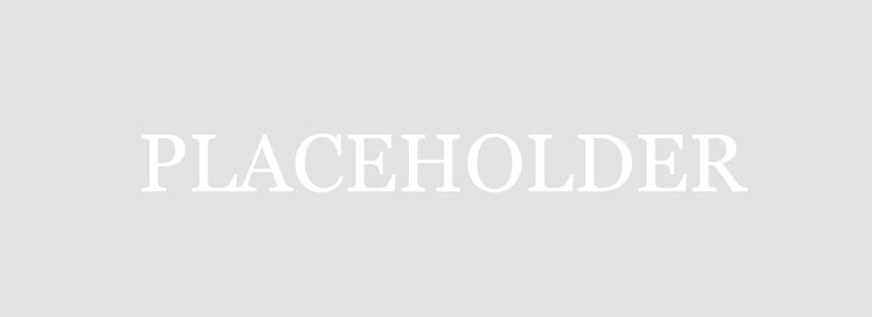 Figure 1. The caption for the figure hereTable 1. The caption for the table here2. Section titleFor all heading in the file, please use the following numbering system:1. Main heading1.1. Section heading1.1.1. Subsection headingNumbers and headings always should be divided with a period and a space.2.1. Section titleLinguistic examples with interlinear glossing should follow the Leipzig Glossing Rules (http://www.eva.mpg.de/lingua/resources/glossing-rules.php) and should be presented as shown below. Use tables or tabs (no spaces) to align the glosses. 		‘Marko and I went to Peredelkino by bus.’ (Leipzig Glossing Rules)2.2. Section titleTexts here.3. Section titleTexts here.4. Section titleTexts here.5. Section titleReference heading: Arial or Helvetica, 10.5-point. List of References: Times New Roman, 10.5-point. Use hanging indentation format: the first line of each reference is flush left, the following lines are set with an indentation from the margin.ReferencesBloomfield, Leonard (1933) Language. New York: Holt. Haegeman, Liliane (1994) Introduction to government and binding theory. Second edition. Oxford: Basil Blackwell. Jakobson, Roman, Gunnar Fant and Morris Halle (1963) Preliminaries to speech analysis: The distinctive features and their correlates. Cambridge, MA: MIT Press. Kiparsky, Paul (1968) Linguistic universals and linguistic change. In: Emmon Bach and Robert T. Harms (eds.) Universals in linguistic theory, 171–202. New York: Holt, Rinehart and Winston.Lakoff, George (1986a) Women, fire and dangerous things: What categories reveal about the mind. Chicago: University of Chicago Press.Lakoff, George (1986b) Cognitive semantics. Berkeley Cognitive Science Report 36.Lakoff, George and Mark Johnson (1980) Metaphors we live by. Chicago: University of Chicago Press.Postal, Paul (1970) On the surface verb “remind”. Linguistic Inquiry 1: 37–120.Sag, Ivan (1976) Deletion and logical form. Unpublished doctoral dissertation, MIT.Trubetzkoy, N. S. (1971) Grundzüge der Phonologie. 5. Auflage. Göttingen: Vandenhoeck & Ruprecht.タイトル―副題―名前****@****要旨　これは東京大学言語学論集（TULIP）原稿作成要領です。レイアウトやフォントなどの基本的な情報が記載されているものです。　原稿はA4用紙（縦297 mm，横210 mm）を用いて作成し、余白は上35 mm、下25 mm、左右30 mmとしてください。約15パーセント縮小され、B5に白黒写真印刷されます（10.5ポイントの文字は約9ポイントに、9ポイントの文字は約7.5ポイントに縮小されます）。　参考文献の後に十分なスペースがあり、同一ページ内に和文要旨とそれに続く執筆者名がすべて収まる場合には、参考文献と同じページに和文要旨を入れてください。そうでない場合には、参考文献の後を空白とし、次のページの1行目から和文要旨を始めてください。　和文タイトルはゴシック体16ポイント前後、中央揃え、副題は明朝体12ポイント中央揃えとします。和文中の英数字は明朝体に相当する箇所はTimes New Romanとし、ゴシック体に相当する箇所はArialまたはHelveticaとします。　著者名は明朝体12ポイント、中央揃え。メールアドレスは書体自由、10.5ポイント、中央揃（記載は任意）。　キーワード見出しはゴシック体、10.5ポイント、中央揃え。キーワード本体は明朝体、10.5ポイント、中央揃え。 「要旨」の見出しは、ゴシック体、10.5ポイント、中央寄せとし、要旨本文は、明朝、10.5ポイント、としてください。（とうだい・かおる　〇〇研究所）Keywords:sample, layout, template, The University of Tokyo, Department of Linguistics, 
Graduate School of Humanities and Sociology, Faculty of Letters, TULIPColumn 1Column 2Column 3Row 1Cell 1-1Cell 2-1Cell 3-1Row 2Cell 1-2Cell 2-2Cell 3-2(1)MysMarkopoexa-l-iavtobus-omvPeredelkino.wewithMarkogo-pst-plbus-instoPeredelkinoキーワード：東京大学大学院　人文社会系研究科　文学部　言語学研究室東京大学言語学論集